GSE Algebra 1				HW #6.2				Name: _________________Simplify the following. Be sure to show how you do it!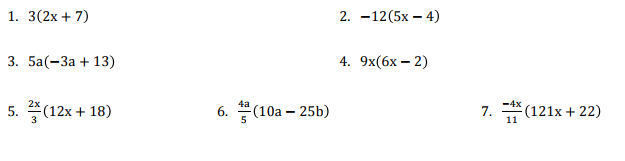 7) Label the following tables as linear, exponential or quadratic. 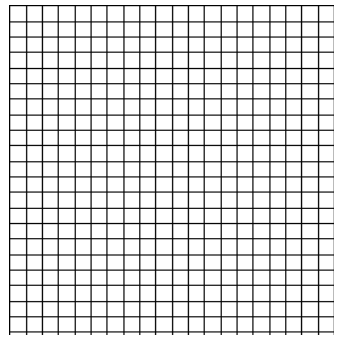 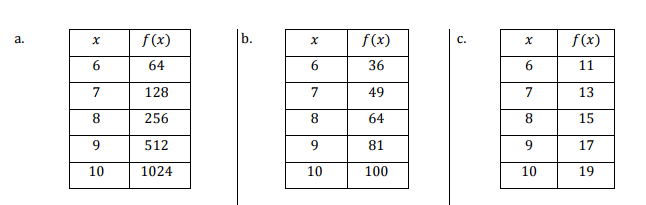 9) Label the following tables as linear, exponential or quadratic. 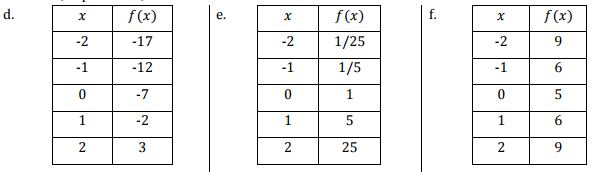 Find the rate of change (SLOPE) for each below. 11) 				12) 				13) 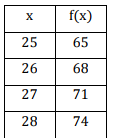 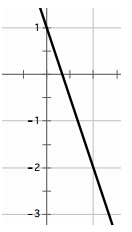 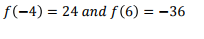  Find the area and the perimeter of the following shapes. Be sure you write your units correctly. 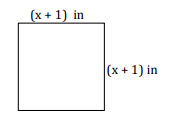 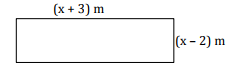 How are the perimeters and the areas in the problems above different? 